MEMORANDUMTO:		Brendan O’Connell, Finance DirectorFROM:	Barbara Barhydt, Development Review Services ManagerDATE:		8/1/16RE:		Request for Release of Defect Guarantee Project Name:  New 39 unit building 	Application ID:  2012-612Project Address:  40 Pine	CBL:  045  E042001Applicant:  Redfern LWC, LLC.Please release the Defect Guarantee City held escrow (Acct. #710-0000-229-40-22) for the New 39 Unit Building, at 40 Pine Street.	Balance to be Released	$23,000.00Approved: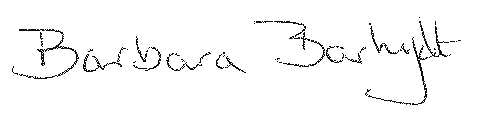 Barbara Barhydt, Development Review Services ManagerElectronic Distributioncc:	Philip DiPierro, Development Review Coordinator	Tiffany Mullen, Finance	James Dealaman, Administrative Officer